Obrazac 5. – Odluka o odabiru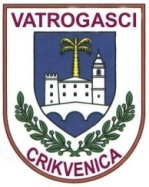 JAVNA VATROGASNA POSTROJBAGRADA CRIKVENICE             ZapovjednikKLASA: 406-02-01-24-03URBROJ: 2107-1-13/1-24-5Crikvenica, 11.03.2024.g.Na temelju članka 15. Pravilnika o provedbi postupaka jednostavne nabave („www.jvp-crikvenica.hr) zapovjednik Javne vatrogasne postrojbe Grada Crikvenice donosi dana 11.03.2024. godineO D L U K Uo odabiru najpovoljnije ponude u predmetu jednostavne nabave : Vatrogasna zaštitna kacigaCPV: 35110000I.U provedenom postupku jednostavne nabave za nabavu vatrogasnih, evidencijski broj nabave: J-01-24-4 odabire se ponuda ponuditelja LUVETI d.o.o. OIB: 32586594426 sa ponuđenom cijenom od 8.400,64 eura bez PDV-a , odnosno 10.500,80 EUR-a sa PDV-om.II.Naručitelj će s odabranim Ponuditeljem sklopiti Ugovor o jednostavnoj nabavi.III.Ova Odluka objavljuje se zajedno s preslikom Zapisnika o pregledu i ocjeni ponude  na internetskoj stranici Javne vatrogasne postrojbe Grada Crikvenice / u EOJN RH. Objava Odluke na internetskim stranicama Naručitelja ili u EOJN RH predstavlja urednu dostavu odluke.O b r a z l o ž e n j eNaručitelj Javna vatrogasna postrojba Grada Crikvenica poslao je Poziv za dostavu ponuda u predmetu nabave na ukupno četiri adresa gospodarskih subjekata dana 20.02.2024.g. U predmetnom postupku jednostavne nabave zaprimljene su tri ponude od ponuditelja kako slijedi: VATROPROMET d.o.o. i  LUVETI d.o.o. te HRT-ŠARIĆ d.o.o. (ponuda pristigla nakon roka za zaprimanje ponuda).Nakon pregleda i ocjene dostavljenih ponuda, utvrđeno je da ponuda ponuditelja LUVETI d.o.o. iz Zagreba, ulica Charlesa Darwina 6e, OIB: 32586594426 zadovoljava uvjete iz Poziva za dostavu ponuda a financijska sredstva osigurana su u Financijskom planu Javne vatrogasne postrojbe Grada Crikvenice za 2024. godinu.Uputa o pravnom lijeku:Protiv ove odluke žalba nije dopuštena.   ZAPOVJEDNIKRobert Hrelja, struč.spec.ing.sec.Prilog:1.Zapisnik o pregledu i ocjeni ponudeDostaviti:1.Ponuditeljima, objavom na internetskoj stranici (www.jvp-crikvenica.hr) ili EOJN RH2.Pismohrana, ovdje.